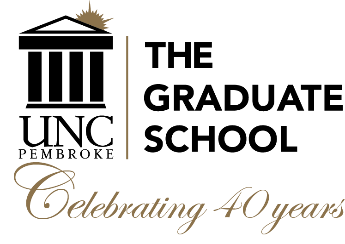 MINUTESUNCP Graduate Council MeetingMonday, January 28, 2019 3:00 p.m.UC Annex 203Present:  Irene Aiken (chair), Christine Bell, Kirill Bumin (secretary), Serina Cinnamon, Michele Fazio, Kelly Ficklin, Camille Goins, Karen Granger, Rita Hagevik, Shenika Jones, Mary Klinikowski, Richard Kurr (GSO President), Roger Ladd, Ann Horton-Lopez, Emily Neff-Sharum, Olivia Oxendine, Mario Paparozzi, Kim Sellers, Tom TrendowskiAbsent: Ki Chae, Julie Harrison-Swartz, Summer Woodside, Velinda WoriaxGuests: Sheila Ebri, Yale Kodwo-Nyameazea, Sara Parisi (GSO Secretary)
Meeting started at 3:00 pm.Approval of the Agenda – adopted, with friendly amendment (removal of Ash Walker – not all signatures are obtained)Approval of the Minutes from Nov. 19, 2018 Meeting – approved Graduate Faculty Nominations – the following graduate status was approved:Proposals: COURSEMAT, 3 courses – Rationale: The MAT Program has established a core of 9 hours that all MAT candidates will enroll in and successfully complete.  Making small changes to the core courses to better align with program goals and standards. – ALL COURSES APPROVEDCourse Revision Proposal - EDN 5040 (Basics Tenets of Education)Course Revision Proposal - EDN 5120 (Advanced Studies of Exceptional Children)Course Revision Proposal - EDN 5450 (Introduction to Curriculum Design and Best Practices)Social Work – ALL DELETIONS AND PROPOSALS APPROVEDCourse Deletion Proposal – SWK 5000 (Micro Human Behavior and the Social Environment)Course Deletion Proposal – SWK 5130 (Advanced Standing Bridge Course-Research Module)Course Deletion Proposal – SWK 5150 (Macro Human Behavior and the Social Environment) Course Deletion Proposal – SWK 5330 (Advanced Standing Bridge Course I) Course Deletion Proposal – SWK 5340 (Advanced Standing Bridge Course II)Course Deletion Proposal – SWK 5600 (Advanced Clinical Assessment and Intervention Methods)New Course Proposal – SWK 6060 (Crisis Intervention in Social Work)Proposals: PROGRAMMAT – PROGRAM CHANGE APPROVEDRationale: This shared MAT core will be used across all program areas. The core will have 4 courses (9 credit hours., since EDN 5460 is a 0-credit course).EDN 5040 (Basics Tenets of Education)EDN 5120 (Advanced Studies of Exceptional Children)EDN 5450 (Introduction to Curriculum Design and Best Practices)EDN 5460 (Field Experience)School Social Work Licensure add-on (Master's Level) – TABLED UNTIL FEB. MEETING, PENDING TEC REVIEW.Graduate School Items/Report2019 Research Symposium – Monday, April 1st  All GAs must participateCompleted proposals by March 15. Judges: Velinda Woriax (Biology), Roger Ladd (English), Sojin Jang (MPA), Gary Mauk (PSC), Susan Peters (MBA), and Nicole Stargell (CMHC)GA needs/student travel funds/possible summer I GAsThe Graduate School Scholarships:  four (4) $1000 scholarships this yearGraduate Faculty Mentor Award Nominations (due February 15)Provisions: Please state provision(s), deadline and consequences – Dr. Aiken advised the Council members to be careful with provisions and clearly specify the consequences of failing to meet provisions in the decision letter text.RecruitmentNumbers for Spring 2019 – Dr. Aiken noted that the overall numbers look good, but they are buoyed by the MBA enrollment. She also noted that the latest data indicate that MBA AOP may have reached their “natural” capacity and the numbers are levelling off. Update from Jodi – the most visited Grad School webpages are Graduate Admission, Graduate Programs List, and Program Specific Requirements.Fall preparationsOpportunity: UNC Greensboro, Graduate School Fair, Wednesday, February 20 from 1:00 pm-4:30 pm for students seeking employment and/or graduate school. Contact Emily.oxendine@uncp.edu if interested (one spot available).Unfinished/New Business Announcements/RemindersAnnouncementsRemaining Grad Council Meetings for 18-19 academic year (UC Annex room 203 at 3:00 pm): February 18, March 18, April 15 Application Deadlines:March 1 for fall 19 graduation October 1 for spring 20 graduationGraduate School Spring Commencement, May 3, 20192019 Research Symposium: Monday, April 1, 2019Meeting adjourned at 4:25 pm.Next Meeting:  Monday, February 18, 2019, 3:00, UC Annex Room 203LastFirstDegreeDeptProgramStatusBenshoffJamesPhDCounselingCMHCAdjunctSuggsCharlamaneMAEdCounselingCMHCProf AffBrownLoriPhDCounselingPSCAdjunctCaudillAnneMACounselingPSCProf AffJasinskiTonyaPhDCounselingPSCAdjunctLocklearLesliePhDCounselingPSCAdjunctWilliamsReginaPhDCounselingPSCAdjunct